Пояснительная запискаДанная рабочая программа разработана на основе следующих нормативных документов:Федерального закона «Об образовании в РФ» от 29.12.2012г.  № 273-ФЗ.Приказа Министерства образования и науки Российской Федерации от 17.12.2010 № 1897 «Об утверждении федерального государственного образовательного стандарта основного общего образования» (с последующими изменениями).Авторской программы «Изобразительное искусство» Рабочие программы. Предметная линия учебников под редакцией Б.М. Неменского, Л.А. Неменской, Н.А. Горяевой, А.С. Питерских. 5-8 классы – М.: Просвещение, 2013. Федеральный перечень учебников, рекомендованных к использованию, утверждённый приказом МОН РФ.Общие цели образования с учетом специфики учебного предметаОдной из самых главных целей преподавания искусства является задача развитие у ребенка интереса к внутреннему миру человека, способности «углубления в себя», сознание своих внутренних переживаний. Это является залогом развития способности сопереживания. Развитие художественно-творческих способностей учащихся, образного и ассоциативного мышления, фантазии, зрительно-образной памяти, эмоционально-эстетического восприятия действительности; Основные задачи предмета «Изобразительное искусство»: -формирование опыта смыслового и эмоционально - ценностного восприятия визуального образа реальности и произведений искусства; -освоение художественной культуры как формы материального выражения в пространственных формах духовных ценностей; -формирование понимания эмоционального и ценностного смысла визуально-пространственной формы; -развитие творческого опыта как формирование способности к самостоятельным действиям в ситуации неопределенности; -формирование активного, заинтересованного отношения к традициям культуры как к смысловой, эстетической и личностно-значимой ценности; -воспитание уважения к истории культуры своего Отечества, выраженной в ее архитектуре, изобразительном искусстве, в национальных образах предметно-материальной и пространственной среды и понимании красоты человека; -развитие способности ориентироваться в мире современной художественной культуры; -овладение средствами художественного изображения как способом развития умения видеть реальный мир, как способностью к анализу и структурированию визуального образа, на основе его эмоционально-нравственной оценки; -овладение основами культуры практической работы различными художественными материалами и инструментами для эстетической организации и оформления школьной, бытовой и производственной среды. Преподавание предмета «Изобразительное искусство» в основной школе построено по принципу углубленного изучения каждого вида искусства. Рабочая программа построена на основе преемственности, вариативности, интеграции пластических видов искусств и комплексного художественного подхода, акцент делается на реализацию идей развивающего обучения, которое реализуется в практической, деятельностной форме в процессе личностного художественного творчества. Основные формы учебной деятельности - практическое художественное творчество посредством овладения художественными материалами, зрительское восприятие произведений искусства и эстетическое наблюдение окружающего мира. В рабочей программе объединены практические художественно-творческие задания, художественно-эстетическое восприятие произведений искусства и окружающей действительности в единую образовательную структуру, образуя условия для глубокого осознания и переживания каждой предложенной темы. Программа построена на принципах тематической цельности и последовательности развития курса, предполагает четкость поставленных задач и вариативность их решения. Содержание предусматривает чередование уроков индивидуального практического творчества учащихся и уроков коллективной творческой деятельности, диалогичность и сотворчество всех участников образовательного процесса, что способствует качеству обучения и достижению более высокого уровня как предметных, так и личностных и метапредметных результатов обучения.Общая характеристика учебного предмета «Изобразительное искусство» Учебный предмет «Изобразительное искусство» объединяет в единую образовательную структуру практическую художественно-творческую деятельность, художественно-эстетическое восприятие произведений искусства и окружающей действительности. Изобразительное искусство как школьная дисциплина имеет интегративный характер, она включает в себя основы разных видов визуально-пространственных искусств - живописи, графики, скульптуры, дизайна, архитектуры, народного и декоративно-прикладного искусства, изображения в зрелищных и экранных искусствах.  Содержание курса учитывает возрастание роли визуального образа как средства познания, коммуникации и профессиональной деятельности в условиях современности.  Освоение изобразительного искусства в основной школе - продолжение художественно-эстетического образования, воспитания учащихся в начальной школе, которое опирается на полученный ими художественный опыт и является целостным интегративным курсом, направленным на развитие ребенка, формирование его художественно-творческой активности, овладение образным языком декоративного искусства посредством формирования художественных знаний, умений, навыков.  Приоритетной целью художественного образования в школе является духовно - нравственное развитие ребёнка, т.е. формирование у него качеств, отвечающих представлениям об истинной человечности, о доброте и культурной полноценности в восприятии мира.  Основная цель школьного предмет «Изобразительное искусство» - развитие визуально-пространственного мышления учащихся как формы эмоционально-ценностного, эстетического освоения мира, как формы самовыражения и ориентации в художественном и нравственном пространстве культуры.  Художественное развитие осуществляется в практической, деятельностной форме в процессе личностного художественного творчества. Основные формы учебной деятельности — практическое художественное творчество посредством овладения художественными материалами, зрительское восприятие произведений искусства и эстетическое наблюдение окружающего мира.Место учебного предмета «Изобразительное искусство» в учебном планеУчебный план школы предусматривает обязательное изучение предмета «Изобразительное искусство» на этапе основного общего образования с 5 по 8 класс. На изучения предмета в 7 классе отводится 35 часов (1 час в неделю).Используемый учебно-методический комплект1. Питерских А.С. Изобразительное искусство. Дизайн и архитектура в жизни человека. 7 класс: учеб. Для общеобразовательных организаций/ А.С. Питерских, Г.Е. Гуров; под редакцией Б.М. Неменского. – 6-е изд. – М.: Просвещение. 2017. – 175с.: ил.2. Г.Е. Гуров, А.С. Питерских. Изобразительное искусство. Дизайн и архитектура в жизни человека. 7-8 классы. Методическое пособие /под ред. Б.М. Неменского, 20113. Г.Е. Гуров, А.С. Питерских. Изобразительное искусство. «Твоя мастерская» рабочая тетрадь 7 класс. Под редакцией Б.М. Неменского. Москва, «Просвещение» 2020г.        Планируемые результатыВ соответствии с требованиями к результатам освоения основной образовательной программы общего образования Федерального государственного образовательного стандарта обучение на занятиях по изобразительному искусству направлено на достижение учащимися личностных, метапредметных и предметных результатов. Личностные результаты отражаются в индивидуальных качественных свойствах учащихся, которые они должны приобрести в процессе освоения учебного предмета «Изобразительное искусство»: -воспитание российской гражданской идентичности: патриотизма, любви и уважения к Отечеству, чувства гордости за свою Родину, прошлое и настоящее многонационального народа России; -осознание своей этнической принадлежности, знание культуры своего народа, своего края, основ культурного наследия народов России и человечества; усвоение гуманистических, традиционных ценностей многонационального российского общества; -формирование ответственного отношения к учению, готовности и способности, обучающихся к саморазвитию и самообразованию на основе мотивации к обучению и познанию; -формирование целостного мировоззрения, учитывающего культурное, языковое, духовное многообразие современного мира; -формирование осознанного, уважительного и доброжелательного отношения к другому человеку, его мнению, мировоззрению, культуре; готовности и способности вести диалог с другими людьми и достигать в нем взаимопонимания; -развитие морального сознания и компетентности в решении моральных проблем на основе личностного выбора, формирование нравственных чувств и нравственного поведения, осознанного и ответственного отношения к собственным поступкам;-формирование коммуникативной компетентности в общении и сотрудничестве со сверстниками, взрослыми в процессе образовательной, творческой деятельности; -осознание значения семьи в жизни человека и общества, принятие ценности семейной жизни, уважительное и заботливое отношение к членам своей семьи; развитие эстетического сознания через освоение художественного наследия народов России и мира, творческой деятельности эстетического характера. Метапредметные результаты характеризуют уровень сформированности универсальных способностей учащихся, проявляющихся в познавательной и практической творческой деятельности: -умение самостоятельно определять цели своего обучения, ставить и формулировать для себя новые задачи в учёбе и познавательной деятельности, развивать мотивы и интересы своей познавательной деятельности; -умение самостоятельно планировать пути достижения целей, в том числе альтернативные, осознанно выбирать наиболее эффективные способы решения учебных и познавательных задач; -умение соотносить свои действия с планируемыми результатами, осуществлять контроль своей деятельности в процессе достижения результата, определять способы действий в рамках предложенных условий и требований, корректировать свои действия в соответствии с изменяющейся ситуацией; -умение оценивать правильность выполнения учебной задачи, собственные возможности ее решения; -владение основами самоконтроля, самооценки, принятия решений и осуществления осознанного выбора в учебной и познавательной деятельности; -умение организовывать учебное сотрудничество и совместную деятельность с учителем и сверстниками; работать индивидуально и в группе: находить общее решение и разрешать конфликты на основе согласования позиций и учета интересов; -формулировать, аргументировать и отстаивать свое мнение. Предметные результаты характеризуют опыт учащихся в художественно-творческой деятельности, который приобретается и закрепляется в процессе освоения учебного предмета:-формирование основ художественной культуры обучающихся как части их общей духовной культуры, как особого способа познания жизни и средства организации общения;               -развитие эстетического, эмоционально-ценностного видения окружающего мира;             -развитие наблюдательности, способности к сопереживанию, зрительной памяти, ассоциативного мышления, художественного вкуса и творческого воображения; -развитие визуально-пространственного мышления как формы эмоционально-ценностного освоения мира, самовыражения и ориентации в художественном и нравственном пространстве культуры; -освоение художественной культуры во всем многообразии ее видов, жанров и стилей как материального выражения духовных ценностей, воплощенных в пространственных формах (фольклорное художественное творчество разных народов, классические произведения отечественного и зарубежного искусства, искусство современности); -воспитание уважения к истории культуры своего Отечества, выраженной в архитектуре, изобразительном искусстве, в национальных образах предметно-материальной и пространственной среды, в понимании красоты человека; -приобретение опыта создания художественного образа в разных видах и жанрах визуально-пространственных искусств: изобразительных (живопись, графика, скульптура), декоративно-прикладных, в архитектуре и дизайне; приобретение опыта работы над визуальным образом в синтетических искусствах (театр и кино); -приобретение опыта работы различными художественными материалами и в разных техниках в различных видах визуально-пространственных искусств, в специфических формах художественной деятельности, в том числе базирующихся на ИКТ (цифровая фотография, видеозапись, компьютерная графика, мультипликация и анимация); -развитие потребности в общении с произведениями изобразительного искусства, освоение практических умений и навыков восприятия, интерпретации и оценки произведений искусства; -формирование активного отношения к традициям художественной культуры как смысловой, эстетической и личностно-значимой ценности; -осознание значения искусства и творчества в личной и культурной самоидентификации личности; -развитие индивидуальных творческих способностей обучающихся, формирование устойчивого интереса к творческой деятельности.Содержание учебного предмета «Изобразительное искусство»(35часов)ДИЗАЙН И АРХИТЕКТУРА — КОНСТРУКТИВНЫЕ ИСКУССТВА В РЯДУ ПРОСТРАНСТВЕННЫХ ИСКУССТВ. ХУДОЖНИК — ДИЗАЙН — АРХИТЕКТУРА. ИСКУССТВО КОМПОЗИЦИИ — ОСНОВА ДИЗАЙНА И АРХИТЕКТУРЫ (7 ч) Конструктивные искусства в ряду пространственных искусств. Общее и разное в образно-языковых основах и жизненных функциях конструктивных и изобразительных видах искусств. Архитектура и дизайн как «вторая природа», как рукотворная среда нашего обитания. Многообразие современной материально-вещной среды. Плоскостная композиция в дизайне. Разнообразие полиграфического дизайна, его художественно-композиционные, визуально-психологические и социальные аспекты. Тема. Основы композиции в конструктивных искусствах. Гармония, контраст и эмоциональная выразительность плоскостной композиции Объемно-пространственная и плоскостная композиция. Основные типы композиций: симметричная и асимметричная, фронтальная и глубинная. Гармония и контраст, баланс масс и динамическое равновесие, движение и статика, ритм, замкнутость и разомкнутость композиции - все вариации рассматриваются напримере простейших форм (прямоугольники, прямые, точки и др.). Задания: 1) расположить на формате один большой прямоугольник из черной бумаги и, обрезая его, добиться баланса массы и поля; 2) расположить и зафиксировать один небольшой прямоугольник произвольно в любом месте формата, уравновесить композицию добавлением еще двух разновеликих прямоугольников; 3) гармонично сбалансировать композиции из трех — пяти прямоугольников, добиться простоты и выразительности. Материалы: белая и черная бумага, ножницы, клей. Зрительный ряд: репродукции и слайды работ Эля Лисицкого, К. Малевича. Тема. Прямые линии и организация пространства.  Решение с помощью простейших композиционных элементов художественно-эмоциональных задач. Ритм и движение, разреженность и сгущенность. Прямые линии: соединение элементов композиции и членение плоскости. Образно-художественная осмысленность простейших плоскостных композиций. Монтажность соединений элементов, порождающая новый образ. Задания: 1) введение в композицию от трех до пяти прямых линий; 2) выполнение коллажно-графических работ с разными видами композиций (замкнутой, раскрытой, центровой, свободной и пр.). Материалы: бумага белая, черная и цветная, клей, ножницы, резак. Зрительный ряд: репродукции и слайды работ Эля Лисицкого, К. Малевича, В. Кандинского и т. п. Тема. Цвет - элемент композиционного творчества. Свободные формы: линии и пятна Функциональные задачи цвета в конструктивных искусствах. Применение локального цвета. Сближенность цветов и контраст. Цветовой акцент, ритм цветовых форм, доминанта. Выразительность линии и пятна, интонационность и многоплановость. Задания: 1) введение в черно-белую композицию из прямоугольников и линий цветного круга; 2) создание композиции из произвольного количества простейших цветных геометрических фигур в теплой и холодной цветовых гаммах по принципу цветовой сближенности или контраста; 3) в отвлеченной форме ритмом, характером и цветом мазка, линией или пятном выразить состояние, ощущение или событие (например, «шум дождя», «тишина», «суматоха», «выстрел» и др.). Материалы: бумага белая, черная и цветная, клей, ножницы, резак, гуашь (белила), тушь, кисть. Тема. Буква - строка - текст. Искусство шрифта Буква как изобразительно-смысловой символ звука. Буква и искусство шрифта, «архитектура» шрифта, шрифтовые гарнитуры. Шрифт и содержание текста. Понимание печатного слова, типографской строки как элементов плоскостной композиции. Задания: 1) создание композиции, включающей, помимо прямоугольников, прямых линий и круга, букву; 2) создание композиции того же содержания, но с заменой линии строкой текста. Материалы: бумага белая, черная и цветная, ножницы, клей, резак; вырезки из журналов и газет. Зрительный ряд: журнал «(Как)», № 3; образцы плакатов и рекламных листовок, книг и журналов. Тема. Композиционные основы макетирования в полиграфическом дизайне. Текст и изображение как элементы композиции.Синтез слова и изображения в искусстве плаката, монтажность их соединения, образно-информационная цельность. Стилистика изображения и способы их композиционного расположения в пространстве плаката и поздравительной открытки. Задания: 1) прямоугольная форма: введение в композицию с буквой и строками фотоизображения в прямоугольнике; 2) изображение в форме свободного пятна: включение в композицию фотоизображения, вырезанного по контуру (в форме пятна); 3) изображение как фон композиции: упражнение, где фотография является фоном плаката; 4) макеты плаката, поздравительной открытки. Материалы: принадлежности для рисования, бумага, ножницы, клей, вырезки из журналов.Зрительный ряд: образцы плакатов, поздравительных открыток, книг и журналов. Тема. Многообразие форм полиграфического дизайна Многообразие видов полиграфического дизайна: от визитки до книги. Соединение текста и изображения. Элементы, составляющие конструкцию и художественное оформление книги, журнала. Коллажная композиция: образность и технология. Задания: 1) макет разворота или обложки книг; 2) макет разворота журнала. Материалы для рисования, ножницы, клей, цветная бумага, вырезки из журналов. Зрительный ряд: образцы книг и журналов. ХУДОЖЕСТВЕННЫЙ ЯЗЫК КОНСТРУКТИВНЫХ ИСКУССТВ. В МИРЕ ВЕЩЕЙ И ЗДАНИЙ (8ч) Исторические аспекты развития художественного языка конструктивных искусств. От шалаша, менгиров и дольменов до индустриального градостроительства. Связь миропонимания, образа жизни, природных и социальных условий со строительством зданий и организацией городской среды. Проживание пространства - основа образной выразительности архитектуры. Здание - объект в пространстве, в градостроительстве. Понимание архитектуры как объемно-пространственного художественного мышления. От плоскостного изображения к макетированию объемно-пространственных композиций. Тема. Объект и пространство. От плоскостного изображения к объемному макету. Соразмерность и пропорциональность Композиция плоскостная и пространственная. Прочтение плоскостной композиции как схематического изображения объемов в пространстве при виде на них сверху. Композиция пятен и линий как чертеж объектов в пространстве. Понятие чертежа как плоскостного изображения объемов, когда точка - вертикаль, круг - цилиндр или шар, кольцо - цилиндр и т. д. Формирование понимания учащихся проекционной природы чертежа. Задания: 1) прочтение плоскостных изобразительных композиций (из прямоугольников, пятен, линий) как чертежа-схемы архитектурных объектов (вид сверху); 2) баланс объема и поля на макете (1 прямоугольник-1 параллелепипед); 3) баланс объемов между собой и с полем макета (добавление соответственно к одному прямоугольнику еще двух прямоугольников и к одному параллелепипеду еще двух параллелепипедов). Материалы: бумага, клей ПВА, картон, белила, гуашь, водоэмульсионная краска. Зрительный ряд: В. Кандинский. Черный аккомпанемент; К. Малевич. Супрематизм; Эль Лисицкий; образцы плоскостных композиций, выполненных учителем или самими учащимися по материалам предыдущей темы. Тема. Архитектура - композиционная организация пространства. Взаимосвязь объектов в архитектурном макете.Прочтение по рисунку простых геометрических тел, а также прямых, ломаных, кривых линий. Конструирование их в объеме и применение в пространственно-макетных композициях. Вспомогательные соединительные элементы в пространственной композиции. Понятие рельефа местности и способы его обозначения на макете. Дизайн проекта: введение монохромного цвета. Задания: 1) прочтение линии как проекции объекта; 2) построение трех уровней рельефа; 3) добавление архитектурного объекта в виде двух-трех параллелепипедов. Достижение композиционного взаимосочетания объектов, их сомасштабности друг другу и пространству макета. Материалы: картон, бумага, малоформатные объемы (коробочки, баночки и пр.), карандаш, клей. Зрительный ряд: иллюстрации из «Краткой энциклопедии дизайна» О. И. Нестеренко; таблицы по черчению «Аксонометрия», «Ортогональные проекции». Тема. Конструкция: часть и целое. Здание как сочетание различных объемных форм. Понятие модуля Прослеживание структур зданий различных архитектурных стилей и эпох. Выявление простых объемов, образующих дом. Взаимное влияние объемов и их сочетаний на образный характер постройки. Баланс функциональности и художественной красоты здания. Деталь и целое. Достижение выразительности и целесообразности конструкции. Модуль как основа эстетической цельности постройки и домостроительной индустрии. Задания: 1) соединение объемов, составляющих здание способом примыкания (пассивное соединение) и взаимного проникновения (агрессивное соединение); 2) создание макета дома, построенного из модульных объемов (3- 4 типа), одинаковых или подобных по пропорциям. Материалы: бумага, клей ПВА, ножницы. Зрительный ряд: журналы, открытки с изображениями архитектурных построек разных эпох; книга Ле Корбюзье «Архитектура XX века». Тема. Важнейшие архитектурные элементы здания Рассмотрение различных типов зданий, выявление горизонтальных, вертикальных, наклонных элементов, входящих в их структуру. Возникновение и историческое развитие главных архитектурных элементов здания (перекрытия, стены, окна, двери, крыша, а также арки, купола, своды, колонны и др.). Использование элементов здания в макете проектируемого объекта. Задания: 1) проектирование объемно-пространственного объекта из важнейших элементов здания; 2) создание зарисовки (с натуры, с репродукции, по воображению) архитектурных элементов здания по отдельности или всего здания целиком. Материалы: бумага, клей, ножницы; карандаш, бумага.Зрительный ряд: диафильм «Азбука архитектуры»; фотографии Триумфальной арки, Кремля, Грановитой палаты в Москве, 11саакиевского собора в Санкт-Петербурге, собора Святого Петра и Риме. Тема. Вещь: красота и целесообразность. Единство художественного и функционального в вещи. Вещь как сочетание объемов и материальный образ времени Многообразие мира вещей. Внешний облик вещи. Выявление сочетающихся объемов. Функция вещи и целесообразность сочетаний объемов. Дизайн вещи как искусство и социальное проектирование. Вещь как образ действительности и времени. Сочетание образного и рационального. Красота - наиболее полное выявление функции вещи. Задания: 1) аналитическое упражнение - исследование формы вещей по предложению учителя; 2) проектное упражнение на функциональное использование формы (например:«Чем может быть шар?»); 3) создание тематической образно-вещной инсталляций (инсталляция - композиция из реальных предметов и вещей, передающая образ действительности и наше осмысление жизни). Материалы: бумага, карандаш, ножницы, вырезки из журналов для коллажа, клей, подбор вещей и объектов для инсталляции. Зрительный ряд: образцы вещей для анализа; диафильм «Что такое дизайн»; проспекты и рекламные буклеты, каталоги, журналы по дизайну. Тема. Роль и значение материала в конструкции Взаимосвязь формы и материала. Влияние функции вещи на материал, из которого она будет создаваться. Роль материала в определении формы. Влияние развития технологий и материалов на изменение формы вещи (например, бытовая аудиотехника - от деревянных корпусов к пластиковым обтекаемым формам и т. д.). Задания: 1) проектное упражнение «Сочинение фантазийной вещи»: сапоги-скороходы, ковер-самолет, автомобиль агента 007 (полуфантастическое соединение функций); 2) построение формы (объекта) исходя из материала, его фактурных свойств (металлические банки, пробки, гвозди, проволока, вата, шарики, трубочки и др.). Материалы: принадлежности для рисования, материалы для монтажа инсталляций. Зрительный ряд: Колдер. Мобили, журнал «Дизайн-i», № 20 («Фонтаны Стравинского»), фотографии инсталляций из журналов. Тема. Цвет в архитектуре и дизайне Эмоциональное и формообразующее значение цвета в дизайне и архитектуре. Влияние цвета на восприятие формы объектов архитектуры и дизайна. Отличие роли цвета в живописи от его назначения в конструктивных искусствах. Цвет и окраска. Преобладание локального цвета в дизайне и архитектуре. Психологическое воздействие цвета. Влияние на восприятие цвета: его на хождение в пространстве архитектурно-дизайнерского объекта, формы цветового пятна, а также мягкого или резкого его очертания, яркости цвета. Специфика влияния различных цветов спектра и их тональностей. Фактура цветового покрытия.Задания: 1) макетирование цветной коробки как подарочной упаковки для вещего различного назначения; 2) введение в макет рельефного членения локального цвета (например, гофрированные окрашенные поверхности, введение фактурной окраски); 3) цветовое решение макетной объемно-пространственной композиции (абстрактной или тематической) из простейших элементов. Материалы: белая и цветная бумага, вырезки из журналов, гофрированная цветная бумага, клей, водоэмульсионные белила, ножницы. Зрительный ряд: фотографии интерьеров общественных мест с активным использованием цвета, фотографии городских фрагментов или отдельных домов (например, старый Арбат, район Пинегина в Митино, Москва); А. Родченко. Мебель для рабочего клуба, образцы упаковок; В. Татлин. Макет памятника III Интернационалу (образец пространственной композиции). ГОРОД И ЧЕЛОВЕК. СОЦИАЛЬНОЕ ЗНАЧЕНИЕ ДИЗАЙНА И АРХИТЕКТУРЫ КАК СРЕДЫ ЖИЗНИ ЧЕЛОВЕКА. (12 ч) Исторические аспекты развития художественного языка конструктивных искусств. От шалаша и каменного топора до индустриального градостроительства. История архитектуры и дизайна как развитие образно-стилевого языка конструктивных искусств и технических возможностей эпохи. Среда жизни современного человека - «рукотворная природа». Массово-промышленное производство вещей и зданий, их влияние на образ жизни и сознание людей. Связь миропонимания, образа жизни, природных и социальных условий со строительством зданий и организацией городской среды. Проживание пространства - основа образной выразительности архитектуры. Тема. Город сквозь времена и страны. Образно-стилевой язык архитектуры прошлого Образ и стиль. Смена стилей как отражение эволюции образа жизни, сознания людей и развития производственных возможностей. Художественно-аналитический обзор развития образно-стилевого языка архитектуры как этапов духовной, художественной и материальной культуры разных народов и эпох. Архитектура родного жилища. Храмовая архитектура. Частный дом. Задания: 1) силуэтная зарисовка самых знаменитых построек любого города, создание визитной карточки этого города; 2) графическая зарисовка или фотоколлаж исторического здания или уголка города определенной эпохи и стиля. Материалы: карандаш, тушь, бумага; ножницы, клей. Зрительный ряд: фотографии образцов народного жилища, средневековых замков и храмов (Донжон в Лоше, аббатство Монт Сен Мишель, собор Парижской Богоматери, Кельнский собор), мечетей и т. д.; фотографии архитектурных сооружений различных стилей (античный, романский, барокко и т. д.). Тема. Город сегодня и завтра. Тенденции и перспективы развития современной архитектурыАрхитектурная и градостроительная революция XX века. Ее технологические и эстетические предпосылки и истоки. Социальный аспект «перестройки» в архитектуре. Отрицание канонов и одновременно использование наследия с учетом нового уровня материально-строительной техники. Приоритет функционализма. Проблема урбанизации ландшафта, безликости и агрессивности среды современного города. Современные поиски новой эстетики архитектурного решения в градостроительстве. Задания: 1) нарисовать современное здание и, вырезав его, вмонтировать в фотографию городского пейзажа; 2) фантазийная зарисовка на тему «Архитектура будущего». Материалы: карандаш, бумага; вырезки из журналов, клей, резак. Зрительный ряд: иллюстрации из книг «Мир архитектуры» (М., 1990), Ле Корбюзье. Архитектура XX века, журнал «Мир и Дом» за 2001—2002 годы; К. Леду. Проекты для города Шо. Тема. Живое пространство города. Город, микрорайон, улица Исторические формы планировки городской среды и их связь с образом жизни людей. Различные композиционные виды планировки города: замкнутая, радиальная, кольцевая, свободно-разомкнутая, асимметричная, прямоугольная и др. Схема-планировка и реальность. Организация и проживание пространственной среды как понимание образного начала в конструктивных искусствах. Роль цвета в формировании пространства. Цветовая среда. Задания: 1) аналитическое прочтение различных видов композиционно-плоскостных схем существующих городов; 2) макетно-рельефное моделирование фрагмента города. Материалы: бумага, картон, пенопласт, клей, резак; тушь, карандаш, бумага. Зрительный ряд: журналы «НойеВербунг», «Проект», «Архитектура»; книга «Я - архитектор» (М., 1997); Ле Корбюзье. Проект города на 3 млн. жителей; карты городов Золотого коль ца России; М. Дерибере. Цвет в деятельности человека (М., 1964); О. И. Нестеренко. Краткая энциклопедия дизайна; силуэтные фотографии фрагментов городов из журналов «Архитектура» и др.; реконструкция исторических зон старых городов — см. сборник «Дизайн» (М., 1996) и др. Тема. Вещь в городе. Роль архитектурного дизайна в формировании городской среды Неповторимость старинных кварталов и кварталы жилья. Роль малой архитектуры и архитектурного дизайна в эстетизации и индивидуализации городской среды, в установке связи между человеком и архитектурой. Создание информативного комфорта городской среды: устройство пешеходных зон в городах, установка городской мебели (скамьи, «диваны» и пр.), киосков, информационных блоков, блоков локального озеленения и т. д. Задания: 1) создание рисунка-проекта фрагмента пешеходной зоны с городской мебелью, информационным блоком, скульптурой, бетонными вазонами и пр.; 2) эскизный макет витрины магазина. Материалы: карандаш, гуашь, бумага; бумага, клей, ножницы.   Тема. Интерьер и вещь в доме. Дизайн — средство создания пространственно-вещной среды интерьера Архитектурный «остов» интерьера. Историчность и социальность интерьера. Отделочные материалы, введение фактуры и цвета в интерьер. От унификации к индивидуализации подбора вещного наполнения интерьера. Мебель и архитектура: гармония и контраст. Дизайнерские детали интерьера. Зонирование интерьера. Интерьеры общественных мест (театр, кафе, вокзал, офис, школа и пр.). Задания: 1) рисунок-проект интерьера одного из общественных мест (можно фрагмент); 2) эскиз-проект мебельного гарнитура или отдельного предмета мебели (в технике аппликации). Материалы: карандаш, гуашь, бумага; бумага, ткань, ножницы, клей (для аппликации). Зрительный ряд: иллюстрации из журналов (например, «Мир и Дом», «Табурет», «Мезонин» и пр.). Тема. Природа и архитектура. Организация архитектурно-ландшафтного пространства Город в единстве с ландшафтно-парковой средой. Развитие пространственно-конструктивного мышления. Обучение технологии макетирования путем введения в технику бумагопластики различных материалов и фактур (ткань, проволока, фольга, древесина, стекло и т. д.) для создания архитектурно-ландшафтных объектов (лес, водоем, дорога, газон и т. д.). Задания: 1) архитектурно-пейзажные зарисовки на тему сочетания города с живой природой (с натуры, с репродукции); 2) создание макета ландшафтно-городского фрагмента среды (например, сквер с фонтаном и памятником, детский парк, городской сад с беседкой и пр.), использование имитирующих фактур. Материалы: карандаш, тушь, бумага, имитирующие фактуры по усмотрению учителя, водоэмульсионная краска, клей, резак. Зрительный ряд: панорамы Версаля и Петергофа, фотографии японского «Сада камней», изображения парков и скверов, городских частных домов с озелененными дворами (из журналов и книг). Тема. Ты -архитектор. Проектирование города: архитектурный замысел и его осуществление Единство эстетического и функционального в объемно-пространственной организации среды жизнедеятельности людей. Природно-экологические, историко-социальные и иные параметры, влияющие на композиционную планировку города. Реализация в коллективном макетировании чувства красоты и архитектурно-смысловой логики. Задание: коллективная работа - создание сложной пространственно-макетной композиции с использованием различных фактур и материалов («Город будущего», «Поселение в космосе» и т. д.), решение задач пропорциональности, сомасштабности, гармонии, баланса масс и форм в их пространственной и функциональной взаимосвязи. Материалы: бумага, картон, материалы, имитирующие фактуры, клей. Зрительный ряд: диафильм «Азбука архитектуры»; схемы, выполненные учителем и учениками; фотографии афинского Акрополя, Казанского собора и Зимнего дворца в Санкт-Петербурге, Большого театра в Москве; фотографии архитектурных макетов, выполненных детскими студиями «Старт», «Эдас» и пр.; фотографии архитектурных проектов: И. Уткин. Город-мост; Кендзо Танге. Проект застройки Токийского залива; К. Леду. Проект колесной мастерской для города Шо. ЧЕЛОВЕК В ЗЕРКАЛЕ ДИЗАЙНА И АРХИТЕКТУРЫ (7 ч) Организация пространства и среды как отражение социального заказа, индивидуальности человека, его вкуса, потребностей и возможностей. Образно-личностное проектирование в дизайне и архитектуре. Социопсихология, мода и культура как параметры создания собственного дома и имиджа. Моделируя свой облик и среду, человек моделирует современный мир. Тема. Мой дом-мой образ жизни. Функционально-архитектурная планировка своего дома Мечты и представления, учащихся о своем будущем жилище, реализующиеся в их архитектурно-дизайнерских проектах. Принципы организации и членения пространства на различные функциональные зоны: для работы, отдыха, спорта, хозяйства, для детей и т. д. Мой дом - мой образ жизни. Учет в проекте инженерно-бытовых и санитарно-технических задач. Задания: 1) создание поэтажного плана воображаемого дома; выбор особенностей дома - роскошь, удобство или аскетизм; учет образа жизни людей (чертеж); 2) технический рисунок (эскиз) частного дома в городе, пригороде, далеко в лесу, домика в деревне (по выбору) - основная конфигурация дома, влияние назначения внутренних помещений на общий силуэт здания (задание может выполняться на компьютере и др.). Материалы: карандаш, бумага. Зрительный ряд: иллюстрации с изображением современных частных строений: дома, коттеджи и пр.; образцы исторических и современных построек: изба, русские усадьбы, европейский дом, азиатские жилища. Тема. Интерьер комнаты - портрет ее хозяина. Дизайн вещно-пространственной среды жилища Дизайн интерьера. Роль материалов, фактур и цветовой гаммы. Стиль и эклектика. Отражение в проекте дизайна интерьера образно-архитектурного замысла и композиционно-стилевых начал. Функциональная красота или роскошь предметного наполнения интерьера (мебель, бытовое оборудование). Задания: 1) создание схемы предметной компоновки интерьеров дома; 2) эскизный рисунок с использованием коллажа-проекта пространственного воплощения плана своей комнаты (задание по возможности выполняется на компьютере в программе 3D Architec-tor). Зонирование помещения с помощью цвета. Материалы: карандаш, бумага; вырезки из журналов, цветная бумага, клей, резак. Зрительный ряд: журналы по дизайну, иллюстрации интерьеров. Тема. Дизайн и архитектура моего сада Сад (английский, французский, восточный) и традиции городской и сельской усадьбы. Планировка сада, огорода, зонирование территории. Малые архитектурные формы сада: беседка, бельведер, пергола, ограда и пр.Водоемы и мини пруды. Сомасштабные сочетания растений сада. Скульптура, керамика, садовая мебель, кормушка для ниш и г. д, Спортплощадка и многое другое в саду мечты аранжировки. Икебана как пространственная композиция в интерьере. Задания: 1) создание плана земельного участка с обозначением элементов, организующих мини-пейзаж сада; 2) создание общего вида сада - рисунок плюс коллаж (аппликация); 3) макетирование фрагмента сада из природных материалов; 4) создание композиции из цветов, веток и т. д. по мотивам искусства икебаны. Материалы: карандаш, бумага; вырезки из журналов, цветная бумага для аппликации; природные материалы: веточки, сухие соцветия, камушки и т. д. Зрительный ряд: фотографии европейских и восточных садов из журналов по дизайну и садоводству. Тема. Мода, культура и ты. Композиционно-конструктивные принципы дизайна одежды Соответствие материала и формы в одежде. Технология создания одежды. Целесообразность и мода. О психологии индивидуального и массового. Мода - бизнес и манипулирование массовым сознанием. Законы композиции в одежде. Силуэт, линия, фасон. Задания: 1) специфика эскиза модных коллекций одежды - создание рисунка-копии; 2) создание своего собственного проекта вечернего платья - рисунок или рельефный коллаж; 3) видеорепортаж с улицы на тему «Мода»; совместный анализ увиденного на уроке. Материалы: карандаш, тушь, бумага белая и цветная, клей, резак. Зрительный ряд: журналы мод, журнал «Монитор» и пр. Тема. Мой костюм - мой облик. Дизайн современной одежды О психологии индивидуального и массового. Мода - бизнес и манипулирование массовым сознанием. Возраст и мода. Молодежная субкультура и подростковая мода. «Быть или казаться»? Самоутверждение и знаковость в моде. Философия «стаи» и ее выражение в одежде. Стереотип и кич. Задания: 1) создание словесного списка-перечня всех элементов воображаемого гардероба с небольшими поясняющими зарисовками вещей; 2) проектный рисунок одного из комплектов костюма (для дома, для улицы, для работы и пр.), подбор цветовой гаммы. Материалы: по усмотрению учителя. Зрительный ряд: каталоги одежды; иллюстрации из журналов «Мода», «Бурда», «Космополитен» и т. п.; фотографии из книг «Японский театр «Кабуки» (М., 1969); Р. Рагул. Грим (М., 1969), Ли Бейган. Грим (М., 1997). Тема. Грим, визажистика и прическа в практике дизайнаЛик или личина? Искусство грима и прически. Форма лица и прическа. Макияж дневной, вечерний и карнавальный. Грим бытовой и сценический. Лицо в жизни, на экране, на рисунке и на фотографии. Азбука визажистики и парикмахерского стилизма. Боди-арт и татуаж как мода. Задания: 1) рисование прически и макияжа на фотографии; 2) упражнения в нанесении макияжа и создании прически на «живой натуре» (попарно, по трое учеников и т. п.). Материалы: косметика, грим, бижутерия, инструменты для прически, гуашь. Зрительный ряд: фотографии из книг: Ли Бейган. Грим, макияж (практическое руководство) (М., 2002); М. Грульке. Суперпрически (М., 2002); журналы моды. Тема. Имидж: лик или личина? Сфера имидж - дизайна Человек как объект дизайна. Понятие имидж-дизайна как сферы деятельности, объединяющей различные аспекты моды и визажистику, искусство грима, парикмахерское дело (или стилизм), ювелирную пластику, фирменный стиль и т. д., определяющей форму поведения и контактов в обществе. Связь имидж-дизайна с «паблик рилейшенс», технологией социального поведения, рекламой, общественной деятельностью и политикой. Материализация в имидж-дизайне психосоциальных притязаний личности на публичное моделирование желаемого облика. Задание: коллективное задание (по группам): создание имидж -мейкерского сценария-проекта (например, «Петров - лучший спортсмен года», «Иванова - в мэры», «Петрова - мисс Европы») с использованием различных визуальных элементов. Соревновательно-игровой показ проектов. Материалы: по усмотрению учителя. Тема. Моделируя себя -моделируешь мир Человек - мера вещного мира. Он или его хозяин, или раб. Создавая «оболочку» - имидж, создаешь и «душу». Моделируя себя, моделируешь и создаешь мир и свое завтра. Заключительное занятие года, которое проводится в свободной форме на примере сделанных учащимися работ. Занятие демонстрирует понимание учащимися роли дизайна и архитектуры в современном обществе как важной формирующей его социокультурного облика, показывает понимание места этих искусств и их образного языка в ряду пластических искусств.1 час – Обобщающий урокКалендарно-тематическое планирование№           урокаТема урокаКоличество часовДата проведенияДата проведения№           урокаТема урокаКоличество часовпо планупо фактуДИЗАЙН И АРХИТЕКТУРА — КОНСТРУКТИВНЫЕ ИСКУССТВАВ РЯДУ ПРОСТРАНСТВЕННЫХ ИСКУССТВ.ХУДОЖНИК — ДИЗАЙН — АРХИТЕКТУРА.ИСКУССТВО КОМПОЗИЦИИ — ОСНОВА ДИЗАЙНАИ АРХИТЕКТУРЫ (7 ч)ДИЗАЙН И АРХИТЕКТУРА — КОНСТРУКТИВНЫЕ ИСКУССТВАВ РЯДУ ПРОСТРАНСТВЕННЫХ ИСКУССТВ.ХУДОЖНИК — ДИЗАЙН — АРХИТЕКТУРА.ИСКУССТВО КОМПОЗИЦИИ — ОСНОВА ДИЗАЙНАИ АРХИТЕКТУРЫ (7 ч)ДИЗАЙН И АРХИТЕКТУРА — КОНСТРУКТИВНЫЕ ИСКУССТВАВ РЯДУ ПРОСТРАНСТВЕННЫХ ИСКУССТВ.ХУДОЖНИК — ДИЗАЙН — АРХИТЕКТУРА.ИСКУССТВО КОМПОЗИЦИИ — ОСНОВА ДИЗАЙНАИ АРХИТЕКТУРЫ (7 ч)ДИЗАЙН И АРХИТЕКТУРА — КОНСТРУКТИВНЫЕ ИСКУССТВАВ РЯДУ ПРОСТРАНСТВЕННЫХ ИСКУССТВ.ХУДОЖНИК — ДИЗАЙН — АРХИТЕКТУРА.ИСКУССТВО КОМПОЗИЦИИ — ОСНОВА ДИЗАЙНАИ АРХИТЕКТУРЫ (7 ч)ДИЗАЙН И АРХИТЕКТУРА — КОНСТРУКТИВНЫЕ ИСКУССТВАВ РЯДУ ПРОСТРАНСТВЕННЫХ ИСКУССТВ.ХУДОЖНИК — ДИЗАЙН — АРХИТЕКТУРА.ИСКУССТВО КОМПОЗИЦИИ — ОСНОВА ДИЗАЙНАИ АРХИТЕКТУРЫ (7 ч)1101.092Прямые линии и организация пространства.108.093Цвет - элемент композиционного творчества. Свободные формы: линии и пятна.115.094Буква - строка - текст. Искусство шрифта.122.095Текст и изображение как элементы композиции.129.096Многообразие форм графического дизайна.106.107Коллективное проектирование книги.113.10ХУДОЖЕСТВЕННЫЙ ЯЗЫК КОНСТРУКТИВНЫХ ИСКУССТВ.В МИРЕ ВЕЩЕЙ И ЗДАНИЙ (8ч)ХУДОЖЕСТВЕННЫЙ ЯЗЫК КОНСТРУКТИВНЫХ ИСКУССТВ.В МИРЕ ВЕЩЕЙ И ЗДАНИЙ (8ч)ХУДОЖЕСТВЕННЫЙ ЯЗЫК КОНСТРУКТИВНЫХ ИСКУССТВ.В МИРЕ ВЕЩЕЙ И ЗДАНИЙ (8ч)ХУДОЖЕСТВЕННЫЙ ЯЗЫК КОНСТРУКТИВНЫХ ИСКУССТВ.В МИРЕ ВЕЩЕЙ И ЗДАНИЙ (8ч)ХУДОЖЕСТВЕННЫЙ ЯЗЫК КОНСТРУКТИВНЫХ ИСКУССТВ.В МИРЕ ВЕЩЕЙ И ЗДАНИЙ (8ч)8Объект и пространство. Соразмерность и пропорциональность.120.109 Взаимосвязь объектов в архитектурном макете.127.1010Здание как сочетание различных объемных форм. Понятие модуля.110.1111Важнейшие архитектурные элементы здания.117.1112Вещь как сочетание объемов и материальный образ времени.124.1113Роль и значение материала в конструкции.101.1214Форма и материал.108.1215Цвет в архитектуре и дизайне.115.12ГОРОД И ЧЕЛОВЕК. СОЦИАЛЬНОЕ ЗНАЧЕНИЕ ДИЗАЙНА И АРХИТЕКТУРЫ КАК СРЕДЫ ЖИЗНИ ЧЕЛОВЕКА. (12 ч)ГОРОД И ЧЕЛОВЕК. СОЦИАЛЬНОЕ ЗНАЧЕНИЕ ДИЗАЙНА И АРХИТЕКТУРЫ КАК СРЕДЫ ЖИЗНИ ЧЕЛОВЕКА. (12 ч)ГОРОД И ЧЕЛОВЕК. СОЦИАЛЬНОЕ ЗНАЧЕНИЕ ДИЗАЙНА И АРХИТЕКТУРЫ КАК СРЕДЫ ЖИЗНИ ЧЕЛОВЕКА. (12 ч)ГОРОД И ЧЕЛОВЕК. СОЦИАЛЬНОЕ ЗНАЧЕНИЕ ДИЗАЙНА И АРХИТЕКТУРЫ КАК СРЕДЫ ЖИЗНИ ЧЕЛОВЕКА. (12 ч)ГОРОД И ЧЕЛОВЕК. СОЦИАЛЬНОЕ ЗНАЧЕНИЕ ДИЗАЙНА И АРХИТЕКТУРЫ КАК СРЕДЫ ЖИЗНИ ЧЕЛОВЕКА. (12 ч)16Город сквозь времена и страны. Образы материальной культуры прошлого.122.1217Город сквозь времена и страны. Образно – стилевой язык архитектуры прошлого.129.1218Город сегодня и завтра. Пути развития современной архитектуры и дизайна.119.0119Живое пространство города. Город, микрорайон, улица.126.0120Вещь в городе и дома. Городской дизайн.102.0221Вещь в городе и дома. Городской дизайн.109.0222Интерьер и вещь в доме. Дизайн — средство создания пространственно-вещной среды интерьера.116.0223Интерьер и вещь в доме. Дизайн — средство создания пространственно-вещной среды интерьера.124.0224Природа и архитектура. Организация архитектурно – ландшафтного пространства.102.0325Организация архитектурно-ландшафтного пространства.109.0326Ты архитектор. Замысел архитектурного проекта и его осуществление.116.0327Проектирование архитектурного образа города.123.03ЧЕЛОВЕК В ЗЕРКАЛЕ ДИЗАЙНА И АРХИТЕКТУРЫ (7 ч)ЧЕЛОВЕК В ЗЕРКАЛЕ ДИЗАЙНА И АРХИТЕКТУРЫ (7 ч)ЧЕЛОВЕК В ЗЕРКАЛЕ ДИЗАЙНА И АРХИТЕКТУРЫ (7 ч)ЧЕЛОВЕК В ЗЕРКАЛЕ ДИЗАЙНА И АРХИТЕКТУРЫ (7 ч)ЧЕЛОВЕК В ЗЕРКАЛЕ ДИЗАЙНА И АРХИТЕКТУРЫ (7 ч)28Мой дом – мой образ жизни.106.0429Интерьер комнаты – портрет её хозяина.113.0430Интерьер, который мы создаём.120.0431Дизайн и архитектура моего сада.127.0432Мода, культура и ты.104.0533Дизайн современной одежды. Автопортрет на каждый день.111.0534Моделируя себя – моделируешь мир.118.0535Обобщающий урок125.05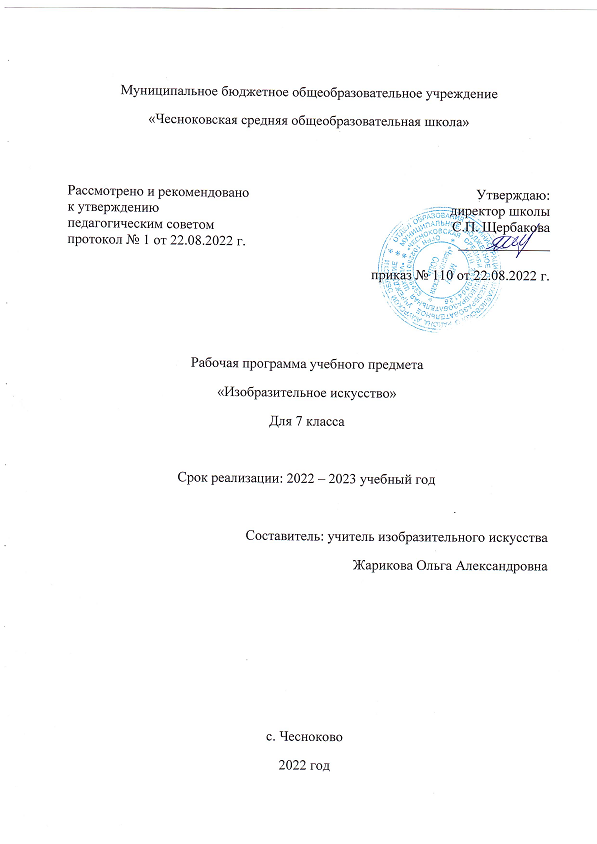 